Родительские  собрания                                       Родительские собрания по группамСовместная деятельность образовательного учреждения и родителей№ТемаСрокиОтветственный1.Семья и детский сад – единое образовательное пространство»Задачи на новый учебный год.Отчеты и выборы в родительский комитет ДОУ« Профилактика речевых нарушений у детей дошкольного возраста» Задачи ДОУ на 2022-2023 учебный год.ОктябрьАдминистрация2.Итоги воспитательно – образовательной работы за год. Подготовка к ЛОП.Отчет председателя родительского комитета.МайАдминистрация№ГруппаТемаСроки11  младшая « Ягодка»1. «Очень рады вас видеть!»2. «Поговорим о здоровье всерьез»3. « Итоги года»СентябрьДекабрьМай2.2 младшая группа «Улыбка»1.« Задачи обучения воспитанников 3 года жизни»2. «Чему научились за год»СентябрьМай3.Средняя  группа« Колокольчики»1. «Особенности развития детей пятого года жизни и основные задачи воспитания»2. «Особенности и проблемы речевого развития у детей среднего возраста. Пересказ, как одна из форм развития речи и памяти»3. « Путешествие в страну знаний»СентябрьДекабрьМай4Старшая группа « Пчелки»1. « Начало учебного года»2. «День за днем говорим и растем»3. «Наши успехи»СентябрьЯнварьМай5.Старшая группа « Семицветик»1. « Путешествие в страну знаний продолжается»2. « А как речь то говорит, словно реченька журчит» особенности развития речи детей шестого года жизни.3. «Стали мы на год взрослей»СентябрьДекабрьМай6.Подготовительная группа группа « Почемучки»1. « «Что должен знать и уметь ребенок 6-7 лет»2. « Хорошо, что есть семья, которая от любых бед хранит»3.« На пороге школьной жизни»СентябрьДекабрьМай7. Подготовительная группа « Солнышко»1. « Роль семьи в подготовке детей к школе» 2.  Игра, как важнейшее  средство воспитательно- образовательной работы с детьми в ДОУ и семье» 3. «Как хорошо, что есть семья»« Вот и стали мы на год взрослей»СентябрьНоябрьФевральМай8.Подготовительная группа « Лапулечки»1. « Совместная подготовка  к учебному 2022- 2023 г. »2. «А ваш ребенок готов к школе»СентябрьМай№ТемаСрокиОтветственный1.Социологическое исследование семей вновь поступивших детей, сбор информации о семье.сентябрьВоспитатели групп2.Анкетирование:Удовлетворенность родителей качеством оказания образовательных услугОктябрьАпрельСт. воспитатель3.« Спрашивайте - отвечаем» Индивидуальные консультации  По запросам родителейЗаведующийЗам.заведующего по ВМР,Ст. воспитатель4.Организация субботникаОктябрьЗам. заведующего по АХЧ5.«Новый год у ворот» Изготовление атрибутов к праздникуДекабрьВоспитатели 1мл - подготовительной групп6.День открытых дверей. Экскурсия по ДОУ. АпрельАдминистрация ДОУ7.Организация субботника по благоустройству территории учреждения.МайЗам. заведующего по АХЧ8.Информирование родителей через сайт ДОУв целях создания единого информационного пространстваПо мере необходимостиЗам. заведующего по ВМР9.Организация совместных выставок художественно прикладного творчества Согласно годовому плану Воспитатели групп10 Организация совместной досуговой деятельностиСогласно годовому плануВоспитатели, педагоги - специалисты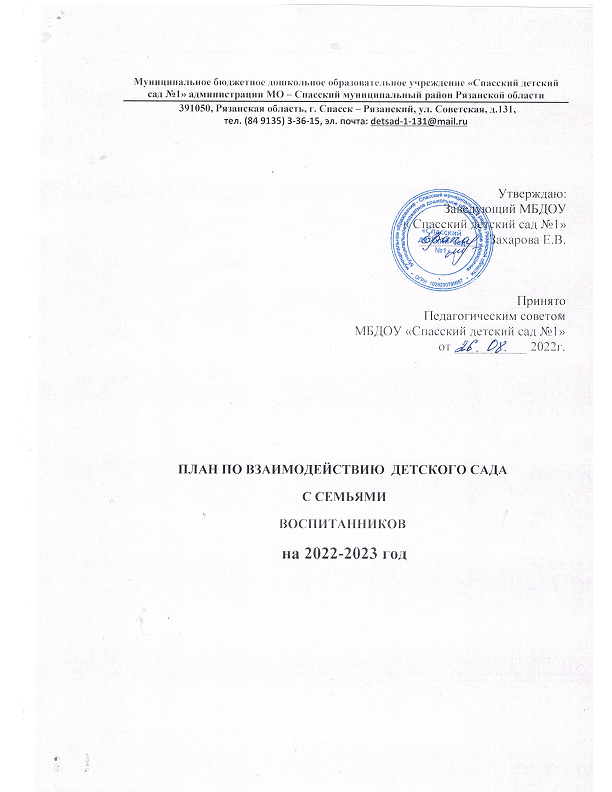 